	MEMBERSHIP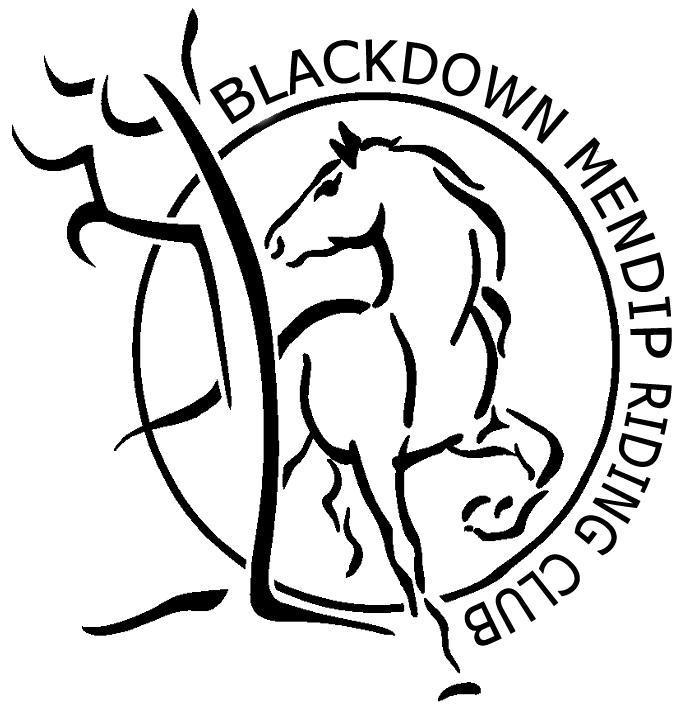 	APPLICATION FOR                              FORM 2020Please complete in BLOCK CAPITALS and BLACK INKJunior members should be 17yrs of age or younger on the 1st January on year of joining.Family memberships are one senior and one junior member.Cheques should be made payable to Blackdown Mendip Riding Club or BACS to Account: 71442384 Sort Code: 40-17-49 REF: MB & your surnameI hereby agree to abide by Blackdown Mendip Riding Club Constitution - www.blackdownmendiprc.co.uk/constitution, and understand the information I have supplied will be held on the Club database.  I am happy for any photographs taken to be used in event reports and publicity for the Club, which may include facebook.Please send completed & signed form to either membership@blackdownmendiprc.co.uk or Claire Scoble, Lady Farm, Chelwood, Bristol, BS39 4NNConfirmation of membership will be sent via email.  Membership cards will be sent directly from British Riding Club HQ. FOR OFFICE USE ONLYTitle:Date of Birth:Forename:Phone:Surname:Mobile Tel:Address Line 1:ICE name & Tel: (in case of emergency)Address Line 2:Parent’s Contact (Junior)Town/City:Membership:(Please mark)New or RenewalPostcode:Email:Membership Type:(Please mark)Senior          Junior          Family            Non Rider          Honorary£30               £25              £47                £17                      FreePayment Type:(Please mark)           Cheque                     BACS                       Cash                            VoucherSigned:Date:Date Received:BMRC No.:BHS:BMRC LTR: